Le lundi 10 mai 2021 (19h30)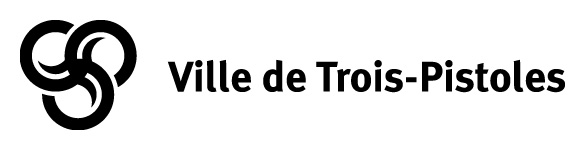 SÉANCE ORDINAIRE DU CONSEIL DE VILLEORDRE DU JOUR (PRÉLIMINAIRE)1.	ADOPTION DE L’ORDRE DU JOUR2.	ADOPTION DU PROCÈS-VERBAL DU 12 AVRIL 20213.	ADOPTION DES DÉBOURSÉS D’AVRIL 20214.	DEMANDE DE DÉROGATION MINEURE: 45, CHEMIN DU ROY5.	DEMANDE DE DÉROGATION MINEURE: 621-623, RUE JEAN-RIOUX6.	DEMANDE DE DÉROGATION MINEURE: 401, RUE NOTRE-DAME OUEST7.	DEMANDE DE DÉROGATION MINEURE: 27, RUE PÈRE-NOUVEL8.	PROCESSUS EN COURS DE VENTE POUR NON-PAIEMENT DE TAXES9.	ENTENTE POUR L’ENTRETIEN D’AMÉNAGEMENTS PAYSAGERS10.	AVIS DE MOTION ET DÉPÔT D’UN PROJET DE RÈGLEMENT (GESTIONDE L’EAU POTABLE – COMPTEUR D’EAU)11.	SIGANTURE D’UN BAIL DE LOCATION D’UN EMPLACEMENT AU QUAI ÉPERON AVEC LA COOP DE KAYAK DE MER DES ÎLES12. SIGNATURE D’UN CONTRAT DE DONATION AVEC L’ASSOCIATION DES FAMILLES RIOU-X D’AMÉRIQUE	13.	OFFRE DE SERVICES- RH SOLUTIONS14. ADHÉSION À L’ENTENTE INTERMUNICIPALE VISANT À METTRE EN PLACE UN BUREAU INTERMUNICIPAL D’INSPECTION EN BÂTIMENTS ET EN ENVIRONNEMENT15. FINANCEMENT D’UNE ACQUISITION D’IMMOBILISATION16. DEMANDE DANS LE CADRE DU PROGRAMME D’AIDE À LA VOIRIE LOCALE VOLET PROJETS PARTICULIERS17. OFFRE DE SERVICE – ÉTUDE DE FAISABILITÉ POUR LA CONSTRUCTION D’UN GARAGE MUNICIPAL18. OFFRE DE SERVICE – PRODUCTION DES DOCUMENTS POUR SOUMISSION EN LIEN AVEC LE RÉAMÉNAGEMENT DE L’HÔTEL DE VILLE19. EMBAUCHE GREFFIER20.	DIVERS (DONS)21.	PÉRIODE DE QUESTIONS22.	LEVÉE DE L’ASSEMBLÉE								Pascale Rioux, greffière adjointe